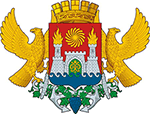 МУНИЦИПАЛЬНОЕ ОБРАЗОВАНИЕ ВНУТРИГОРОДСКОЙ РАЙОН «КИРОВСКИЙ  РАЙОН» ГОРОДА МАХАЧКАЛЫ«03» декабря 2018 г.	№202-ППОСТАНОВЛЕНИЕОб утверждении Положения о порядке проведения конкурса по отбору общественных инициатив «Твой конструктор двора» по созданию комфортных условий для проживания граждан на территории  внутригородского района «Кировский район» г. МахачкалыВ целях дальнейшего совершенствования социального партнёрства, привлечения жителей внутригородского района «Кировский район» г. Махачкалы к активному участию в реализации социально значимых мероприятий внутригородского района «Кировский район» г. Махачкалы по созданию комфортных условий проживания граждан, поддержанию и улучшению санитарного и эстетического состояния  территории  внутригородского района «Кировский район» г. Махачкалы, в соответствии со ст. 1057-1061 Гражданского Кодекса  Российской Федерации, Федеральным законом от 06.10.2003 г. №131-ФЗ «Об общих принципах организации местного самоуправления», руководствуясь Уставом муниципального образования внутригородской район «Кировский район» г. Махачкалы, утвержденного Решением Собрания депутатов внутригородского района «Кировский район» города Махачкалы от 25.12.2015г. № 5-1:1. Утвердить Положение о порядке проведения конкурса общественных инициатив "Твой конструктор двора" по созданию комфортных условий для проживания граждан на территории  внутригородского района «Кировский район» согласно Приложению №1 к настоящему постановлению.2. Утвердить состав Конкурсной комиссии согласно Приложению №2 к настоящему постановлению.3. Настоящее постановление вступает в силу со дня официального опубликования.4.  Контроль за исполнением настоящего постановления оставляю за собой.Глава Администрациивнутригородского района           		                             С.К. СагидовВерно:Управ. делами							        П.Д. ЗайдиеваПРИЛОЖЕНИЕ №1к Постановлению Администрации внутригородского района «Кировский район» г. Махачкалаот «03» декабря 2018 г. №202-ППоложение о порядке проведения конкурса общественных инициатив «Твой конструктор двора» по созданию комфортных условий для проживания граждан на территории внутригородского района «Кировский район» г. Махачкалы (далее – Положение)1. Общие положения1.1. Настоящее Положение разработано в соответствии со ст. 1057-1061 Гражданского Кодекса Российской Федерации, Федеральным законом от 06.10.2003 №131-ФЗ «Об общих принципах организации местного самоуправления», Уставом внутригородского района «Кировский район» г. Махачкалы, устанавливает порядок конкурсного отбора общественных инициатив по созданию комфортных условий для проживания граждан на территории внутригородского района «Кировский район» г. Махачкалы.1.2. Целью настоящего Положения является:- активизация социальной активности и творческого потенциала жителей внутригородского района «Кировский район» г. Махачкалы;- привлечение внимания предприятий и организаций района к решению актуальных социально значимых проблем;- поддержка общественных инициатив населения;-	привлечение жителей к благоустройству территории внутригородского района «Кировский район» г. Махачкалы и созданию комфортных условий проживания;- способствование созданию благоприятных условий для развития творчества жителей;- способствование формированию у жителей активной гражданской позиции и любви к родному городу, - привлечение жителей к трудовому участию по благоустройству территории проживания.1.3. В Положении используются следующие основные термины и понятия:- микрорайон-планировочная единица внутригородского района «Кировский район» г. Махачкалы, состоящая из элементов жилой среды, инфраструктуры микрорайона, учреждений общественного обслуживания и предприятий, в исторически сложившихся границах проживания не более 3000 жителей микрорайона внутригородского района, в границах территорий микрорайонов;  - общественная инициатива - проект, подготовленный инициативными жителями и оформленный в соответствии с требованиями настоящего Положения;- счетная комиссия – комиссия для организации и проведения общественного голосования;- территориальные счетные участки- места проведения общественного голосования;1.4. Конкурсный отбор претендентов на допущение общественных инициатив к общественному голосованию и определения победителей конкурсного отбора по результатам общественного голосования осуществляет Комиссия (далее - Конкурсная комиссия), состав которой утверждается постановлением Администрации внутригородского района «Кировский район» г. Махачкалы.2. Порядок проведения конкурса	2.1. Конкурс общественных инициатив проводится по номинации: «Твой конструктор двора» (далее – Конкурс). 	Общественные инициативы должны включать мероприятия по созданию комфортных условий проживания граждан, поддержанию и улучшению санитарного и эстетического состояния территорий  внутригородского района «Кировский район» г. Махачкалы таких как: установка малых архитектурных форм (скамьи, урны, беседки, садовая, парковая мебель, вазоны для цветов, скульптуры, теневые навесы, устройства для игр детей, отдыха взрослого населения, информационные стенды, устройства для оформления мобильного и вертикального озеленения, газонные/спортивные ограждения детских площадок/ площадок для отдыха жителей, разбивка газона (планировка места, завоз и разравнивание слоев чернозема (возможна высадка растений), спил/кронирование/опиловка/ деревьев, посадка зеленых насаждений, благоустройство площадок для выгула собак, иллюминация.  2.2. Участниками конкурса могут быть жители внутригородского района «Кировский район» г. Махачкалы.2.3. Условием предоставления общественных инициатив на участие в конкурсе является принятие жителями внутригородского района «Кировский район» г. Махачкалы решения (в виде протокола общего собрания), содержащего следующую информацию:решение об участии в конкурсе и подаче заявки;название общественной инициативы;перечень работ по благоустройству территории, с указанием видов и объемов работ;форму участия (финансовое и (или) трудовое);количество проживающих жителей;о согласии включения территории, на которой планируется размещение объекта(ов) благоустройства, в соглашение о санитарном содержании и благоустройстве территории;об утверждении представителя заинтересованных лиц, уполномоченного на представление общественной инициативы на конкурс.2.4. Перечень документов, необходимых для участия в конкурсе:1) заявка на участие в конкурсе общественных инициатив по форме согласно приложению 1к настоящему Положению;2) согласие на обработку персональных данных согласно Приложению 2 к настоящему Положению.3) копии протоколов общего собрания жителей с принятыми решениями по вопросам, указанным в пункте 2.3 настоящего Положения.2.5. Конкурсная комиссия по проведению открытого конкурса общественных инициатив по благоустройству дворовых территорий организует и проводит Конкурс в номинации «Твой конструктор двора».2.6. Конкурсная комиссия собирается на заседания по приглашению председателя Конкурсной комиссии. Количество заседаний, время и место их проведения определяет председатель Конкурсной комиссии.2.7. Решения Конкурсной комиссии принимаются большинством голосов от числа присутствующих на заседании членов комиссии. При равенстве голосов решающим является голос председателя Конкурсной комиссии.2.8. Заседание Конкурсной комиссии является правомочным, если на нем присутствует не менее 2/3 от состава.2.9. Конкурсная комиссия:1) разрабатывает текст информационного сообщения для информирования населения, в том числе для размещения его на официальном сайте Администрации городского округа «город Махачкала» и сайте Администрации внутригородского района «Кировский район» в информационно-телекоммуникационной сети Интернет. Информационное сообщение о проведении конкурса размещается не позднее двух дней до начала приема заявок. Информационное сообщение должно содержать следующие сведения: цель и задачи конкурса; перечень документов, представляемых для участия в конкурсе; сроки начала подачи и окончания приема заявок; адрес, контактные телефоны, часы работы Конкурсной комиссии.2) секретарь Конкурсной комиссии осуществляет прием заявок по форме согласно приложению 1 к настоящему Положению и регистрирует их.2.10. Срок приема документов составляет 15 рабочих дней со дня размещения информационного сообщения.2.11. Конкурсная комиссия на заседании осуществляет отбор общественных инициатив, руководствуясь критериями, предусмотренными разделом 3 настоящего Положения, и принимает решение о допущении общественных инициатив к общественному голосованию с целью выявления победителей конкурса.2.12. Общественное голосование организуется счетными комиссиями, в порядке, определенным настоящим Положением.2.13. Победителем конкурса считается общественная инициатива, получившая наибольший процент поддержки от количества жителей, проживающих на территории, подлежащей благоустройству, согласно поданной заявке на участие в конкурсе общественных инициатив.2.14. При равном проценте приоритет получает заявка, поступившая первой.2.15. В результате общественного голосования побеждает одна общественная инициатива от каждого микрорайона.3. Критерии отбора общественных инициативПоказатель по каждому критерию определяется следующим образом:если показатель достижим/либо тема раскрыта;если показатель не достижим/ тема не раскрыта. При суммарном показателе критериев менее 5 – общественная инициатива к общественному голосованию не допускается. 4. Порядок проведения общественного голосования4.1. Решение о проведении общественного голосования принимается постановлением Администрации внутригородского района «Кировский район» г. Махачкалы.4.2. В постановлении Администрации внутригородского района «Кировский район» о назначении голосования устанавливаются следующие сведения:дата и время проведения голосования;места проведения голосования (адреса территориальных счетных участков).4.3. Для организации и проведения общественного голосования создаются счетные комиссии.4.4. Состав счетных комиссий утверждается постановлением Администрации внутригородского района «Кировский район» г. Махачкалы.4.5. Членами счетных комиссий не могут быть лица, являющиеся инициаторами выдвижения общественных инициатив, по которым проводится голосование.Полномочия счетных комиссий прекращаются после опубликования (обнародования) результатов голосования.4.6. Голосование проводится путем тайного голосования.Члены счетных комиссий составляют списки граждан, пришедших на территориальные счетные участки (далее - списки).В список включаются граждане Российской Федерации, достигшие 18-летнего возраста и имеющие место жительства на территории  внутригородского района «Кировский район» г. Махачкалы (далее - участник голосования). В списке рекомендуется указывать фамилию, имя и отчество, а также адрес местожительства участника голосования.4.7. Участники голосования участвуют в голосовании непосредственно.Для получения бюллетеня участник голосования в день голосования предъявляет документ, удостоверяющий его личность.4.8. Участник голосования ставит любой знак (знаки) напротив общественной инициативы (общественных инициатив), за которую (которые) он собирается проголосовать. После чего бюллетень собственноручно опускается в урну для голосования.5. Подведение итогов голосования5.1. Подсчет голосов участников голосования осуществляется счетной комиссией и производится путем суммирования количества голосов участников голосования, поданных за каждую общественную территорию, внесенную в бюллетень.5.2. Результаты голосования фиксируются в итоговом протоколе счетной комиссии, который после подписания всеми членами счетной комиссии передается в Конкурсную комиссию.5.3 Протокол Конкурсной комиссии оформляется в день проведения заседания.5.4. Конкурсная комиссия опубликовывает протокол Конкурсной комиссии не позднее десяти рабочих дней после заседания на официальном сайте Администрации городского округа «город Махачкала» и сайте Администрации внутригородского района «Кировский район» г. Махачкалы в информационно-телекоммуникационной сети Интернет.5.5. Победителям конкурса выдается уведомление на право реализации общественной инициативы и на право получения поддержки из бюджета внутригородского района «Кировский район» г. Махачкалы в случае и порядке, предусмотренном постановлением Администрации внутригородского района «Кировский район» г. Махачкалы.Приложение №1к Положению о порядке проведения конкурса общественных инициатив «Твой конструктор двора» по созданию комфортных условий для проживания граждан на территории  внутригородского района «Кировский район»г. МахачкалыЗаявкана участие в конкурсе общественных инициатив «Твой конструктор двора» по созданию комфортных условий для проживания граждан на территории  внутригородского района «Кировский район» г. МахачкалыАдрес реализации общественной инициативы ____________________________________________________________ (перечислить адресные единицы, принимающие участие в конкурсе)Количество проживающих жителей адресных (ой) единиц (ы)___________________ _________________________________________________________________________Название общественной инициативы__________________________________________________________________________________________________________________Заявитель (представитель инициативной группы)_______________________________ _________________________________________________________________________      (название юридического лица, индивидуального предпринимателя, Ф.И.О.- для физических лиц)Фактический адрес ________________________________________________________ИНН ____________________________________________________________________(для юридических лиц и индивидуальных предпринимателей)Паспортные данные _______________________________________________________(для физических лиц)Телефон контакта _________________________________________________________Ориентировочная стоимость ________________________________________________ Описание ________________________________________________________________ Описание проблемы, на решение которой направлена общественная инициатива __________________________________________________________________________(Поясните, почему возникла необходимость в выполнении проекта, почему решение данной проблемы является важным)
 Цель _____________________________________________________________________(Цель - это наиболее общее утверждение о том, во имя чего реализуются мероприятия) Примерная смета расходов с указанием видов работ, количества и их рыночной стоимости______________________________________________________________________________________________________________________________________________________________________________________________________________________ Ориентировочный срок реализации мероприятий________________________________Настоящим подтверждаю и достоверность представленной мною информацииПодпись ____________________ /Ф.И.О./Дата _______________________________Приложение №2к Положению о порядке проведения конкурса общественных инициатив «Твой конструктор двора» по созданию комфортных условий для проживания  граждан на территории внутригородского района «Кировский район» г. МахачкалыСОГЛАСИЕна обработку персональных данных физического лица для подачи заявки на участие в конкурсе общественных инициатив  «Твой конструктор двора» по созданию комфортных условий для проживания граждан на территории  внутригородского района «Кировский район» г. МахачкалыЯ, _______________________________________________________________________,(фамилия, имя, отчество полностью лица, дающего согласие на обработку персональных данных)зарегистрированный(ая) по адресу _________________________________________________,паспорт серия ____________ № _____________ выдан _________________________________________________________________________________________________________________________________________________________________________________________________(кем, когда)в соответствии со статьей 9 Федерального закона от 27 июля 2006 года №152-ФЗ «О персональных данных» даю согласие Администрации внутригородского района «Кировский район» г. Махачкалы, (адрес: г. Махачкала, ул. Керимова, 23) на автоматизированную, а также без использования средств автоматизации обработку моих персональных данных  ________________________________________________________________________________(фамилия, имя, отчество полностью лица, дающего согласие на обработку персональных данных)включая сбор, запись, систематизацию, накопление, хранение, уточнение (обновление, изменение), извлечение, использование, передачу (распространение, предоставление, доступ), блокирование, обезличивание, удаление, уничтожение персональных данных, при подаче заявки на участие в конкурсе общественных инициатив «Твой конструктор двора» по созданию комфортных условий для проживания граждан на территории  внутригородского района «Кировский район» г. МахачкалыПерсональные данные представляются для обработки в целях обеспечения соблюдения законодательства Российской Федерации, реализации Положения «О порядке проведения конкурса общественных инициатив «Твой конструктор двора» по созданию комфортных условий для проживания граждан на территории внутригородского района «Кировский район» (указывается годы конкурса, к примеру на 2019-2020 годы).Настоящее согласие действует со дня его подписания до 31 декабря 2019 года (или указывается другой период проведения конкурса).Настоящее согласие может быть отозвано в письменной форме путем направления в Администрацию внутригородского района «Кировский район» г. Махачкалы письменного сообщения об указанном отзыве в произвольной форме.«_____» _____________ 20___ г.                  __________________   (_____________________)                                                                          (подпись)                      (расшифровка подписи)____________________________________________________________ПРИЛОЖЕНИЕ №2к Постановлению Администрации внутригородского района «Кировский район» г. Махачкала                                                                                   от «03» декабря 2018 г. №202-ПСостав Конкурсной комиссии по отбору общественных инициатив «Твой конструктор двора»____________________________________________________________                     367009, Республика Дагестан, г. Махачкала, ул. Керимова,23,  (8722) 69-50-45ф, e-mail: krayon@mkala.ru№ п/пКритерии1.Актуальность проблемы, на решение которой направлена общественная инициатива2.Социальная значимость ожидаемых результатов3.Участие жителей в разработке и утверждении общественной инициативы4.Намерение принять трудовое и (или) финансовое участие в реализации общественной инициативы5.Наличие технической возможности реализации общественной инициативыДата получения заявкиНомер заявкиСагидов С.К.-Председатель комиссииГлава Администрации внутригородского района«Кировский район» г. Махачкалы-Заместитель председателя комиссииПервый Заместитель Главы Администрации  внутригородского района «Кировский район» г. Махачкалы-Секретарь комиссии Начальник отдела по работе с населением и общественными организациями взаимодействию с общественными объединениями Администрации  внутригородского района «Кировский район» г. Махачкалы-Члены комиссии:Председатель Собрания депутатов  внутригородского района «Кировский район» г. Махачкалы (по согласованию)-Депутат Собрания депутатов внутригородского района «Кировский район» г. Махачкалы, председатель Комитета по местному самоуправлению, законности и межмуниципальному сотрудничеству (по согласованию)-Заместитель Главы Администрации внутригородского района «Кировский район» г. Махачкалы (курирующий вопросы муниципального контроля) -Заместитель Главы Администрации внутригородского района «Кировский район» г. Махачкалы (курирующий вопросы жилищно-коммунального хозяйства) -Начальник отдела ЖКХ Администрации внутригородского района  «Кировский район» г. Махачкалы